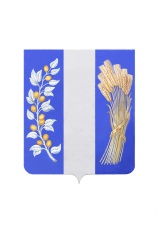 СОВЕТ ДЕПУТАТОВ МУНИЦИПАЛЬНОГО ОБРАЗОВАНИЯ«БИЧУРСКИЙ РАЙОН» РЕСПУБЛИКИ БУРЯТИЯ БУРЯАД УЛАСАЙ «БЭШҮҮРЭЙ АЙМАГ» ГЭҺЭН НЮТАГАЙ ЗАСАГАЙ БАЙГУУЛАМЖЫН ҺУНГАМАЛНУУДАЙ ЗҮБЛЭЛ_________________________________________________________________РЕШЕНИЕот «28» апреля 2023 г.                                                                                  № 520О выдвижении членов участковых избирательных комиссий от Совета депутатов МО «Бичурский район» РБ            Руководствуясь пунктом 4 статьи 27 Федерального закона от 12.06.2002 № 67-ФЗ «Об основных гарантиях избирательных прав и права на участие в референдуме граждан Российской Федерации», Постановлением Территориальной избирательной комиссии МО «Бичурский район» от 28.03.2023 года № 2 «О количественном составе участковых избирательных комиссий и приёме предложений в состав участковых избирательных комиссий 2023-2028 годов», Совет депутатов муниципального образования «Бичурский район» РБ решил:             1. Выдвинуть в состав (резерв) участковых избирательных комиссий кандидатов, согласно приложения.             2. Опубликовать (обнародовать) настоящее решение на информационных стендах Администрации муниципального образования «Бичурский район» Республики Бурятия и разместить на официальном сайте МО «Бичурский район» в сети Интернет.            3. Настоящее решение вступает в силу со дня его официального опубликования (обнародования).            4. Контроль за исполнением настоящего решения возложить на Совет депутатов муниципального образования «Бичурский район» РБ.Председатель Совета депутатовМО «Бичурский район» РБ                                                      А.У. СлепнёвПриложениек решению Совета депутатов                                                                                                       МО «Бичурскйи район» РБот «28» апреля 2023 года № 520Список членов участковых избирательных комиссий от Совета депутатов МО «Бичурский район»Петрова Татьяна АнатольевнаМорозова Татьяна Трофимовна